Metodické doporučení Emoce – Zklamání  Video: Káťa a Škubánek: Emoce zklamáníKáťa a Škubánek: Narozeniny___________________________________________________Inspirace pro aktivity k emoci ZKLAMÁNÍCílem aktivit zaměřených na emoci zklamání je, aby si žáci uvědomili své pocity, pojmenovali je a následně s nimi dokázali pracovat. Díky vzájemnému sdílení prožitků a představ zjišťují, že u každého se tato emoce projevuje jiným způsobem, přesto se žáci vzájemně nehodnotí a nesrovnávají. Žáci zjišťují, že některé situace, které u nich vyvolávají pocit zklamání, nemusejí vyvolávat stejný pocit u všech ostatních. Během aktivit se učí vzájemnému respektování, ale i naslouchání. EVOKACEVyučující vyzve žáky, aby se zamysleli, co se už v minulých hodinách dozvěděli o emocích. Poté se zeptá, jestli mezi emoce patří také zklamání, jak se zklamání projevuje a kdy naposledy tuto emoci prožili.  Zhlédnutí ukázek Káťa a ŠkubánekVyučující pustí žákům obě ukázky Káťa a Škubánek Cvičení, Káťa a Škubánek Narozeniny.Po zhlédnutí ukázek položí otázku: Kdy během ukázek někdo prožíval zklamání? A kdo? Žáci každou z těchto situací zapíší, poté o všech situacích společně s vyučujícím diskutují.  Úkol č. 1 DiskuzeDiskuze nad rozebráním situace pocitu zklamání, který prožil Škubánek při rozbalování dárku. Co by si měl Škubánek rozbalit, aby emoci zklamání neprožil, proč k prožitku došlo?  Dobrovolně nechá žáky popsat, které situace u nich zklamání vyvolávají, jak se při nich cítí.Úkol č. 2 ModelacePoužij modelínu, a vymodeluj (domodeluj) obličeje z Přílohy č. 1, jak vypadá, tváří se, zklamaný člověk? Žáci mohou modelovat (nebo pantomimou předvést) postoj zklamaného člověka. Úkol č. 3 Míra zklamání Žáci dle svého pocitu zakreslují míru zklamání. 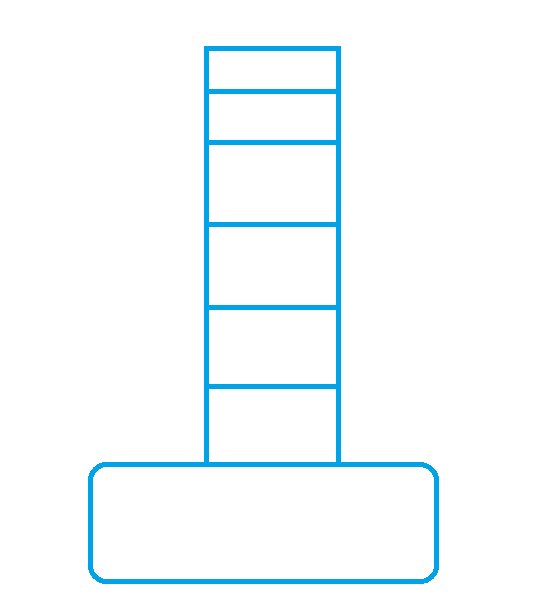 Jakou míru zklamání cítím?Když nevyhraji v běhu. Když nezvládnu splnit zadání testu. Když se ušpiním při jídle. Když dostanu dárek, který si nepřeji. Když kamarád prozradí tajemství.   Vymyslíme další 3 modelové situace, zakreslíme míru zklamání, pak vedeme nad jednotlivými situacemi diskuzi.  Reflexe  Vysvětlí žákům, že pocit zklamání je přirozený a že ho můžeme zažít v situacích, kdy to ani nečekáme. V závěru necháme žákům čas na přemýšlení a díky společným nápadům žáci vytváří myšlenkovou mapu. Co mohu dělat, když cítím zklamání?  Např. Když cítím zklamání: Vše zlé je k něčemu dobré, každé zklamání přináší něco dobrého. O své zklamání se podělím s mým plyšovým kamarádem, Smířím se s tím, z čeho jsem zklamaný/á. ZávěrNa závěr práce s emocí je vhodné dát žákům prostor, aby mohli sdělit, jak se při aktivitách cítili. 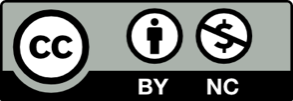 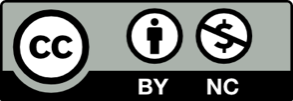 Příloha č. 1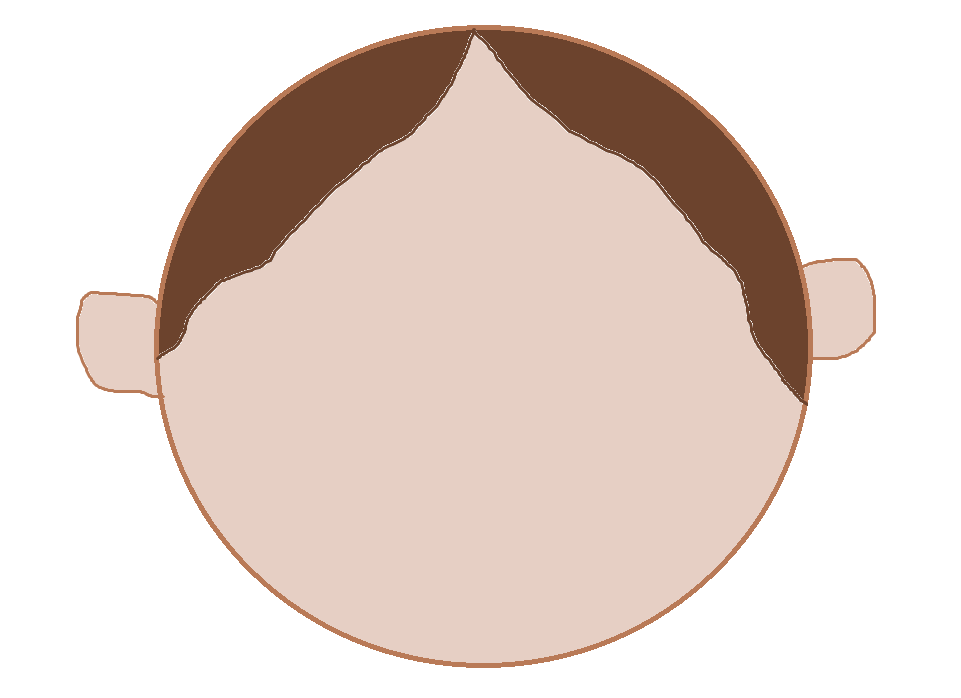 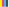 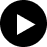 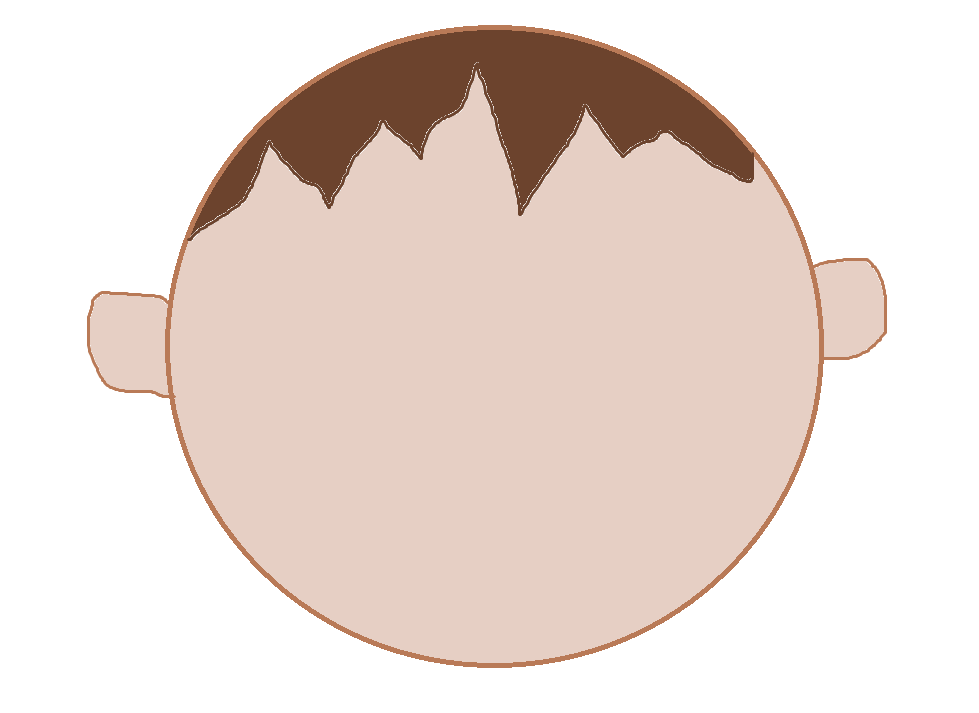 